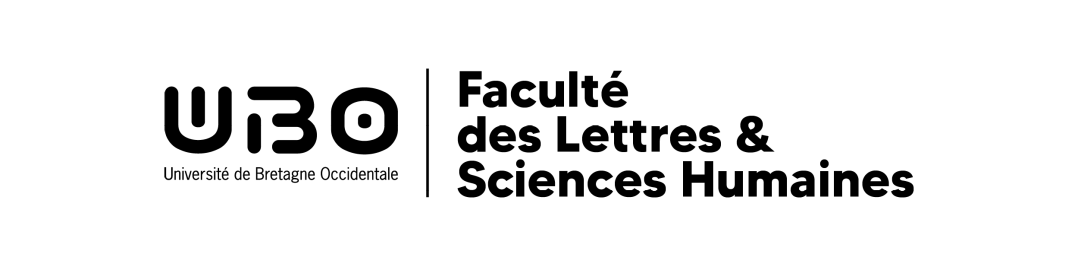 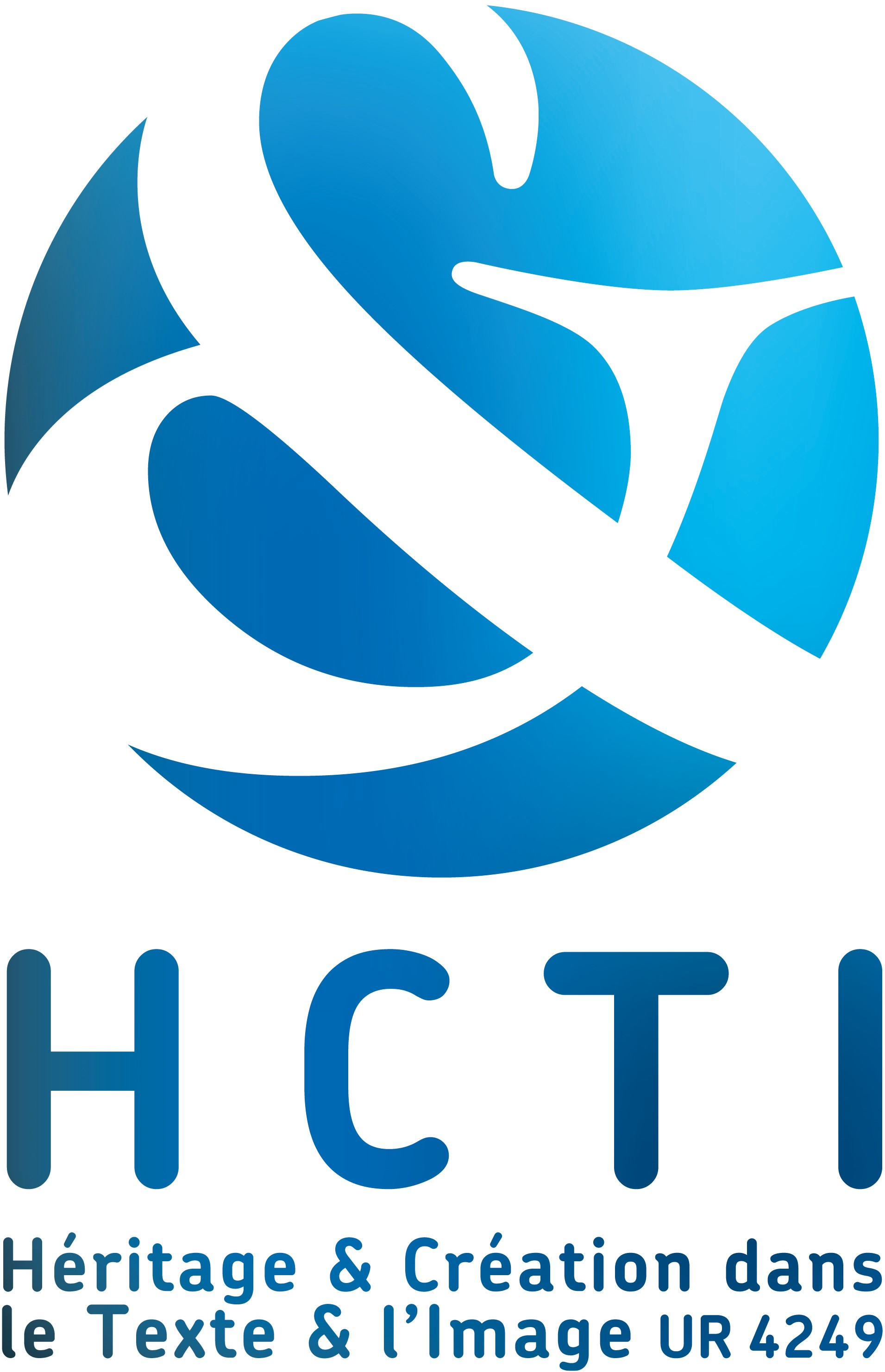 PROCURATIONJe soussigné(e)________________________________________________Donne procuration à ___________________________________________Pour voter en mes lieu et place lors de l’Assemblée générale du Laboratoire HCTI.Fait à :  ___________________________ 	    Le : _____________________										Signature